The Family Court of the State of 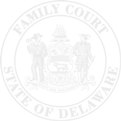 In and For  New Castle County   Kent County   Sussex CountyAFFIDAVIT THAT A PARTY’S SOCIAL SECURITY NUMBER IS UNKNOWN   Notary Public or Clerk of CourtPetitionerRespondentFile Number:vs.Petition Number:1.I am the Petitioner in this action for.2.I do not know and after good faith effort cannot obtain the social security number of the Respondent.3.The following apply:The following apply:The following apply:I do not know the respondent’s whereabouts and have no way to locate him/her. I have I do not know the respondent’s whereabouts and have no way to locate him/her. I have I do not know the respondent’s whereabouts and have no way to locate him/her. I have not had contact with the respondent sinceI have been unsuccessful in obtaining the respondent’s social security number afterI have been unsuccessful in obtaining the respondent’s social security number afterI have been unsuccessful in obtaining the respondent’s social security number aftermaking the following attempts:making the following attempts:making the following attempts:DatePetitioner’s SignatureSWORN TO AND SUBSCRIBED before me this date,